Уважаемые выпускники школ и колледжей!Приглашаем Вас принять участие в дистанционной встрече 28 ноября в 15.00 часов на платформе Zoom в рамках празднования Дня психолога и старта Юбилейного года, посвящённого 20-летию со дня создания первого государственного факультета психологии в Акмуллинском университете Республики Башкортостан «PRO-ПСИХОЛОГИЮ: Психологическое образование –образование для жизни!»Ссылка на платформу:﻿Тема: PRO-ПСИХОЛОГИЮ: Психологическое образование - образование для жизни!Время проведения: 28 ноября 2020 в 15:00 часов по местному времениПодключиться к конференции Zoomhttps://us02web.zoom.us/j/89301329073?pwd=bVBJOUxUeE96bEFPNkduRE5XaFhXdz09Идентификатор конференции: 893 0132 9073 Код доступа: 342461С уважением, Декан факультета 			В.В. Курунов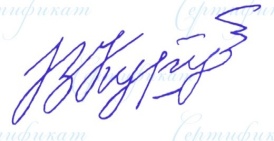 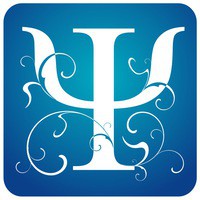 ПРИГЛАШЕНИЕ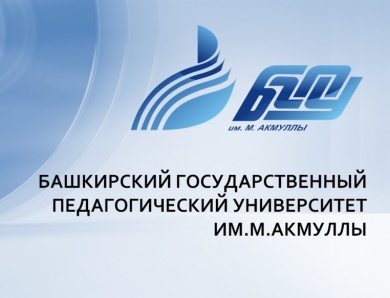 